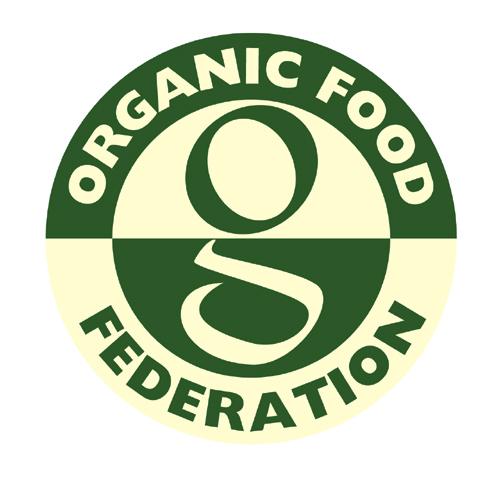 Organic Food FederationCERTIFICATION AGREEMENT FORM FOR PROCESSORS:MANUFACTURINGIMPORTINGTRADINGSTORAGE AND WAREHOUSINGWHOLESALINGRETAILING (including internet)THIS FORM MUST BE SIGNED AND DATEDPlease email or post to the Organic Food Federation31 Turbine Way, Eco Tech Business Park, Swaffham, Norfolk PE37 7XDTel: 01760 720444   Fax: 01760 720790  Email:  info@orgfoodfed.com  Web: www.orgfoodfed.comCompany detailsPlease fill in the sections of the form that are relevant, if not relevant please fill in N/ANote: The Federation reserves the right to contact DEFRA about any previous organic activities2. Organic activitiesIndicate the scope of your organic activities requiring certificationTick all of the boxes that apply to your operation:N.B. Trading takes ownership or possessionThis form is sectional, fill in the relevant section according to the activities that you have listed above: Sections 3,4 and 9: These should be filled in by all processors regardless of the scope of organic activity. Section 5: This should be filled out by processors who are undertaking: manufacturing, trading, storage and warehousing, retailing and any other organic activities. Section 6: This is only applicable to processors who are importing products from the EU and third countries.Section 7 and 8: These sections are only applicable to processors who are manufacturing products.3. Contract Operations and Storage Facilities3.1 Contract operationsDetails of operations if contracted out. Does your contractor hold Organic Certification? If so include the name and the Certification Body:3.2 Storage facilities 4. Site plan
Please supply an approximate plan of the production facility, showing production, storage, packaging, distribution and office areas separately. The plan should give approximate areas in square metres and positions of the main exits.5. List of organic processed products.For products you manufacture, recipes and artwork must be submitted to the Organic Food Federation and approved before the products listed can be produced. These are found in our downloads sectionOnly fill in this section if your operation is: manufacturing, trading, storage and warehousing or other activities. List here or on a separate sheet, organic goods with the anticipated quantities. 6. List the organic products that are importedFor products you manufacture, recipes and artwork must be submitted to the Organic Food Federation and approved before the products listed can be produced. These are found in our downloads sectionOnly list here or on a separate sheet if you are importing products into the UK. Give an indication of the quantities, also include the country of origin from which the products are being imported as well as the certification body in that country. 7. Your manufactured productsOnly fill in this section of the form if you are a manufacturer.7.1 Do you sell or propose to sell organic products:7.2 Exports to the US8. Organic manufacturing / packingOnly fill in this section of the form if you are a manufacturer.8.1 Please define your operation8.2 How frequently do you produce or intend to produce organic goods?9.  StorageEverybody needs to fill in this section regardless of the scope of organic activity undertaken.Note Our inspector will want to see how you keep organic raw materials or products separated from non-organic ones and records showing the amounts delivered into and from your warehouseCertification AgreementShould you be accepted in to our organic certification scheme you are required to undertake to comply with the following:All relevant sections of our organic Standard at all times (as amended from time to time), including section 3 general non organic requirements (covering reports, fees, access, confidentiality, exchange of information etc.).Prompt payment of all fees and charges according to section 3.8 of our Standard including fees or costs for work undertaken for applications that do not proceed. Resolve any non compliance raised against your operation within the agreed timescale.Provide site access during normal working hours to inspectors authorised by us, with or without prior notice, for the purpose of carrying out surveillance inspections or collection of samples from operations, which are subject to a certificate of conformity.Agree, if accepted into our certification scheme, to give three months notice in the event of wishing to withdraw from the scheme, unless due to circumstances beyond your control.Inform the Federation of all intended changes to the process and the processing environment. This includes legal and commercial; organisational status of ownership; key management changes; modifications to product or production method; contact address and production sites and major changes to the quality management system.Provide true and correct statements on the Certification Agreement Form.(This section must be completed in order to proceed with the assessment inspection.)Office Use Only:Name of company: Name of company: Name of company: Name of company: Trading name (if different): Trading name (if different): Trading name (if different): Trading name (if different): Ultimate holding company (if any): Companies House Number:  Ultimate holding company (if any): Companies House Number:  Ultimate holding company (if any): Companies House Number:  Ultimate holding company (if any): Companies House Number:  Function within ultimate company (if any): Function within ultimate company (if any): Function within ultimate company (if any): Function within ultimate company (if any): Name and address of premises to be registered:  Name and address of premises to be registered:  Name and address of premises to be registered:  Name and address of premises to be registered:  Tel:Email:Mobile:Mobile:Mobile:Address for correspondence (if different):Address for correspondence (if different):Address for correspondence (if different):Address for correspondence (if different):Tel: Email: Email: Email: Name of person responsible for organic operations:  Name of person responsible for organic operations:  Name of person responsible for organic operations:  Name of person responsible for organic operations:  Name of Chief Executive (if different):Name of Chief Executive (if different):Name of Chief Executive (if different):Name of Chief Executive (if different):Annual turnover £Financial year: Financial year: Financial year: Number of staff involved with organic operations?Number of staff involved with organic operations?Number of staff involved with organic operations?Number of staff involved with organic operations?YESNOHave you been certified by another organic certification body?Have you been certified by another organic certification body?If yes, what body? If yes, what body? If yes, what body? If yes, what body? When did certification cease? When did certification cease? When did certification cease? When did certification cease? Have you been refused certification by another certification body?Have you been refused certification by another certification body?If yes, what body? If yes, what body? If yes, what body? If yes, what body? Have there been any prosecutions within the last 12 months or pending which could affect organic certification?Have there been any prosecutions within the last 12 months or pending which could affect organic certification?If yes, provide a full explanation on a separate sheet.If yes, provide a full explanation on a separate sheet.If yes, provide a full explanation on a separate sheet.If yes, provide a full explanation on a separate sheet.If you are moving certification body have you contacted your present certifier to request that they forward your files to OFFIf you are moving certification body have you contacted your present certifier to request that they forward your files to OFFType of organic activity:Details:Tick Accordingly:ManufacturingLabelling, packing or producing a productImportingBringing goods into the UK from either 3rd country or the EUTradingSelling organic goods/productsStorage and WarehousingStoring organic goods either as bulk or pre packagedWholesalingSupply of goods for further process or in bulkRetailingSelling products direct to customerOtherAny additional processing activities not included aboveIf other please specify:YESNODo you contract out any operations?YESNODo you store products off site?Are your storage facilities contracted?If yes to either question do you have an Organic Certificate for the storage unit?Site area:Site area:square metresProcessing area:Processing area:square metresStorage area:Ambient square metres Storage area:Frozen square metresStorage area:Chilledsquare metresPlease tick this box in order to confirm that you have forwarded this planProductExpected Quantity per MonthProductExpected Quantity per MonthCountry of OriginOriginal Certification BodyYESNOAre the consignments mixed (organic and non-organic)?Are imported goods stored prior to delivery to the customer?Are imported goods delivered straight to the customer without intermediate storage?YESNOUnder your own brandUnder customers brand/sAs ingredients for further processingFor domestic marketFor exportYESNOAre you intending to export to the USADo you require a USDA NOP audit for animal products?Packing operationManufacturing operationPacking and manufacturingEvery shiftEvery dayMore than 3 days per weekLess than 3 days per weekYESYESNONOAre organic ingredients stored separately from non-organic ingredients?If no, are they clearly marked so that there can be no confusion?What steps do you take to prevent cross contamination between organic and non-organic raw materials and products?What steps do you take to prevent cross contamination between organic and non-organic raw materials and products?What steps do you take to prevent cross contamination between organic and non-organic raw materials and products?What steps do you take to prevent cross contamination between organic and non-organic raw materials and products?What steps do you take to prevent cross contamination between organic and non-organic raw materials and products?What training has been given to staff to help them understand and implement the strict controls needed for organic production?What training has been given to staff to help them understand and implement the strict controls needed for organic production?What training has been given to staff to help them understand and implement the strict controls needed for organic production?What training has been given to staff to help them understand and implement the strict controls needed for organic production?What training has been given to staff to help them understand and implement the strict controls needed for organic production?Do the products need special temperature storage?Do the products need special temperature storage?Are there dedicated facilities for storage of organic products?Are there dedicated facilities for storage of organic products?If not, what provisions are made to prevent cross-contamination or accidental substitution?If not, what provisions are made to prevent cross-contamination or accidental substitution?If not, what provisions are made to prevent cross-contamination or accidental substitution?If not, what provisions are made to prevent cross-contamination or accidental substitution?If not, what provisions are made to prevent cross-contamination or accidental substitution?How does the warehouse account for organic deliveries and dispatches?How does the warehouse account for organic deliveries and dispatches?How does the warehouse account for organic deliveries and dispatches?How does the warehouse account for organic deliveries and dispatches?How does the warehouse account for organic deliveries and dispatches?What provisions are made to control pests at the warehouse (Rodents, Insects and Birds)?What provisions are made to control pests at the warehouse (Rodents, Insects and Birds)?What provisions are made to control pests at the warehouse (Rodents, Insects and Birds)?What provisions are made to control pests at the warehouse (Rodents, Insects and Birds)?What provisions are made to control pests at the warehouse (Rodents, Insects and Birds)?Signed:Print Name:Company:Position:Date:NOTE: We are asked from time to time to provide lists of organic operators to third parties seeking suppliers or potential customers. Please indicate if you DO wish your company to be included on any such lists by ticking the box.Date Received:Additional Info required:Previous CB:Papers from Previous CB:Accepted and Quoted:Quotation accepted:Reference No:Logged on:Date Assigned: